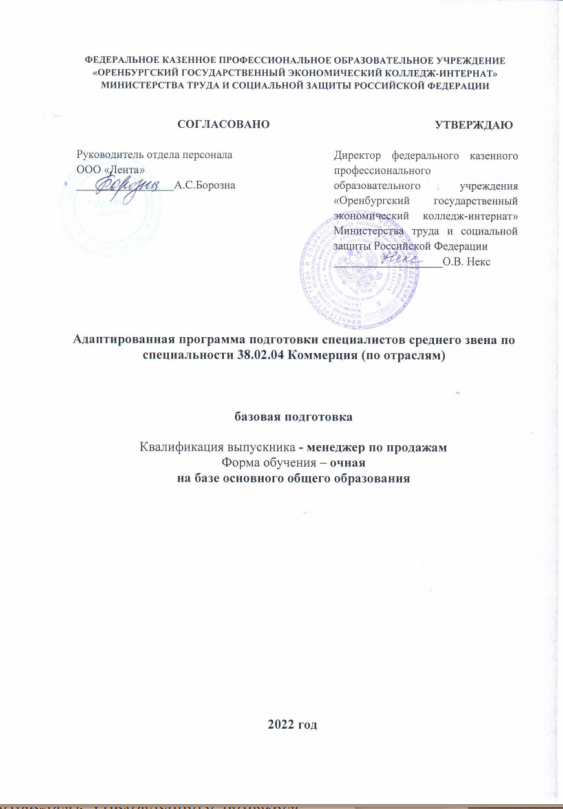 Адаптированная основная профессиональная образовательная программа составлена на основе требований Федерального государственного образовательного стандарта среднего профессионального образования по специальности 38.02.04 Коммерция (по отраслям), утвержденного приказом Минобрнауки России от 15.05.2014 №539 Организация-разработчик: Федеральное казенное профессиональное образовательное учреждение «Оренбургский государственный экономический колледж-интернат» Министерства труда и социальной защиты Российской Федерации       СодержаниеРаздел 1. Общие положенияРаздел 2. Общая характеристика образовательной программыРаздел 3. Характеристика профессиональной деятельности выпускникаРаздел 4. Планируемые результаты освоения образовательной программы4.1. Общие компетенции4.2. Профессиональные компетенции4.3. Личностные результатыРаздел 5. Структура адаптированной основной образовательной программы 5.1. Учебный план5.2. Календарный учебный график5.3. Рабочая программа воспитанияРаздел 6. Условия реализации адаптированной основной образовательной программы6.1. Требования к материально-техническому обеспечению образовательной программы6.2. Требования к учебно-методическому обеспечению образовательной программы.6.3. Требования к организации образовательного процесса.6.4. Требования к организации воспитания обучающихся. 6.5. Требования к кадровым условиям реализации образовательной программыРаздел 7. Формирование фондов оценочных средств для проведения государственной итоговой аттестации ПРИЛОЖЕНИЯПриложение 1. Учебный планПриложение 2. Календарный учебный графикПриложение 3. Рабочая программа воспитанияПриложение 4. Рабочие программы учебных предметов общеобразовательного учебного циклаПриложение 5. Рабочие программы дисциплин общего гуманитарного и социально-экономического учебного циклаПриложение 6. Рабочие программы учебных дисциплин математического и общего естественнонаучного учебного циклаПриложение 7. Рабочие программы учебных дисциплин адаптационного учебного циклаПриложение 8. Рабочие программы учебных дисциплин общепрофессионального учебного циклаПриложение 9. Рабочие программы профессиональных модулейПриложение 10. Рабочая программа учебной практикиПриложение 11. Рабочие программы производственной практикиПриложение 12. Рабочая программа производственной (преддипломной) практикиПриложение 13. Программа государственной итоговой аттестации Раздел 1. Общие положения1.1. Адаптированная основная профессиональная образовательная программа среднего профессионального образования (далее – АОПОП СПО) по специальности 38.02.04 Коммерция  (по отраслям) разработана на основе федерального государственного образовательного стандарта среднего профессионального образования по специальности 38.02.04 Коммерция  (по отраслям), утвержденного приказом Министерства образования и науки РФ от 15 мая 2014 года№ 539 (далее – ФГОС СПО).АОПОП обеспечивает достижение обучающимися результатов обучения, установленных указанным федеральным государственным образовательным стандартом.АОПОП для обучающихся инвалидов и обучающихся с ограниченными возможностями здоровья ежегодно пересматривается, при необходимости обновляется в части содержания учебных планов, состава и содержания рабочих программ дисциплин, рабочих программ профессиональных модулей, программ учебной и производственной практик, контрольно-оценочных средств, методических материалов, обеспечивающих качество подготовки обучающихся и переутверждается.АОПОП направлена на создание специальных условий для её освоения обучающимися с особыми образовательными  потребностями.1.2. Нормативные основания для разработки АОПОП:Федеральный закон от 29.12.2012 г. № 273-ФЗ «Об образовании в Российской Федерации»; Приказ Министерства образования и науки РФ от 15 мая 2014 года № 539 «Об утверждении федерального государственного образовательного стандарта среднего профессионального образования по специальности 38.02.04 Коммерция  (по отраслям);Приказ Министерства просвещения Российской Федерации от 08 апреля 2021 г. №153 «Об утверждении Порядка разработки примерных основных образовательных программ среднего профессионального образования, проведения их экспертизы и ведения реестра примерных основных образовательных программ среднего профессионального образования»;Федеральный закон от 24 ноября 1995 г. № 181-ФЗ "О социальной защите инвалидов в Российской Федерации";Приказ Минобрнауки России от 14 июня 2013 г. № 464 «Об утверждении Порядка организации и осуществления образовательной деятельности по образовательным программам среднего профессионального образования» (ред. от 28.08.2020);Приказ Минпросвещения России от 08 ноября 2021 г. №800 «Об утверждении Порядка проведения итоговой аттестации по образовательным программам среднего профессионального образования»;Приказ Минобрнауки России № 885, Минпросвещения России № 390 от 5 августа 2020 г. «О практической подготовке обучающихся»;- Методические рекомендации по внедрению единых требований к наличию специалистов, обеспечивающих комплексное сопровождение образовательного процесса обучающихся с инвалидностью и ограниченными возможностями здоровья при получении среднего профессионального образования и профессионального обучения (Письмо Министерства просвещения РФ от 2 марта 2022г. №05-249)- Закон Оренбургской области от 06.09.2013 N 1698/506-V-ОЗ  "Об образовании в Оренбургской области" (принят постановлением Законодательного Собрания Оренбургской области от 21.08.2013 N 1698, с изменениями и дополнениями, ред. от 29.06.2021г.);- Устав федерального казенного профессионального образовательного учреждения «Оренбургский государственный экономический колледж-интернат» Министерства труда и социальной защиты Российской Федерации;локальные нормативные акты колледжа-интерната.Используемые определения и сокращения:Обучающийся с особыми образовательными потребностями - физическое лицо, имеющее недостатки в физическом и (или) психологическом развитии, подтвержденные психолого-медико-педагогической комиссией и препятствующие получению образования без создания специальных условий.Адаптированная образовательная программа среднего профессионального образования - программа подготовки квалифицированных рабочих, служащих или программа подготовки специалистов среднего звена, адаптированная для обучения лиц с особыми образовательными потребностями с учетом особенностей их психофизического развития, индивидуальных возможностей и при необходимости обеспечивающая коррекцию нарушений развития и социальную адаптацию указанных лиц.Адаптационная дисциплина - это элемент адаптированной образовательной программы среднего профессионального образования, направленный на индивидуальную коррекцию учебных и коммуникативных умений и способствующий социальной и профессиональной адаптации обучающихся с особыми образовательными потребностями.Индивидуальная программа реабилитации и абилитации  (ИПРА) инвалида - разработанный на основе решения Государственной службы медико-социальной экспертизы комплекс оптимальных для инвалида реабилитационных мероприятий, включающий в себя отдельные виды, формы, объемы, сроки и порядок реализации медицинских, профессиональных и других реабилитационных мер, направленных на восстановление, компенсацию нарушенных или утраченных функций организма, восстановление, компенсацию способностей инвалида к выполнению определенных видов деятельности.Индивидуальный учебный план - учебный план, обеспечивающий освоение образовательной программы на основе индивидуализации ее содержания с учетом особенностей и образовательных потребностей конкретного обучающегося.Специальные условия для получения образования - условия обучения, воспитания и развития обучающихся инвалидов и обучающихся с ограниченными возможностями здоровья, включающие в себя использование специальных образовательных программ и методов обучения и воспитания, специальных учебников, учебных пособий и дидактических материалов, специальных технических средств обучения коллективного и индивидуального пользования, предоставление услуг ассистента (помощника), оказывающего обучающимся необходимую техническую помощь, проведение групповых и индивидуальных коррекционных занятий, обеспечение доступа в здания организаций, осуществляющих образовательную деятельность, и другие условия, без которых невозможно или затруднено освоение образовательных программ обучающимися с особыми образовательными потребностями.АОПОП СПО - АППССЗ – основная профессиональная образовательная программа среднего профессионального образования - адаптированная  программа подготовки специалистов среднего звенаФГОС СПО – Федеральный государственный образовательный стандарт среднего профессионального образованияПС – профессиональный стандартУД – учебная дисциплинаУП – учебный предметБУП – базовый учебный предметУУП – углубленный учебный предмет  ЭК – элективный курсФК – факультативный курс   ПМ – профессиональный модульПК – профессиональная компетенцияОК – общая компетенцияМДК – междисциплинарный курсУП – учебная практикаПП – производственная практикаГИА – государственная итоговая аттестацияАУД – адаптационная учебная дисциплинаКолледж-интернат - федеральное казенное профессиональное образовательное учреждение «Оренбургский государственный экономический колледж-интернат» Министерства труда и социальной защиты Российской ФедерацииРаздел 2. Общая характеристика образовательной программы В результате освоения АППССЗ по специальности 38.02.04 Коммерция  (по отраслям) обучающимся будет присвоена квалификация «менеджер по продажам».Получение образования по специальности допускается только в профессиональной образовательной организации.Форма обучения: очная.Нормативный срок освоения АППССЗ базовой подготовки  на базе основного общего образования – 2 года 10 месяцев. На освоение программы подготовки специалистов среднего звена предусмотрено следующее количество часов:При получении среднего профессионального образования в соответствии с индивидуальным учебным планом сроки получения образования могут быть изменены с учетом особенностей и образовательных потребностей конкретного обучающегося.Раздел 3. Характеристика профессиональной деятельности выпускникаОбласть профессиональной деятельности выпускников: Организация и проведение коммерческой деятельности в производственных, торговых и сервисных организациях.Объекты профессиональной деятельности выпускников:- товары, производимые и/или реализуемые в производственных, обслуживающих  организациях;- услуги, оказываемые сервисными организациями;- первичные трудовые коллективы.По окончании обучения выпускники инвалиды и выпускники с ограниченными возможностями здоровья должны быть готовыми к выполнению всех обозначенных в ФГОС СПО видов деятельности.Раздел 4. Планируемые результаты освоения образовательной программы4.1. Общие компетенции4.2. Профессиональные компетенцииМенеджер по продажам должен обладать профессиональными компетенциями, соответствующими видам деятельности4.3. Личностные результатыРаздел 5. Структура адаптированной основной профессиональной образовательной программы Адаптированная программа подготовки специалистов среднего звена по специальности 38.02.04 Коммерция (по отраслям) имеет следующую структуру:5.1. Учебный планУчебный план АППССЗ по специальности 38.02.04 Коммерция (по отраслям) представлен в приложении 1.5.2. Календарный учебный графикВ календарном учебном графике указывается последовательность реализации АППССЗ по специальности 38.02.04 Коммерция (по отраслям), включая теоретическое обучение, практики, промежуточную и государственную итоговую аттестации, каникулыКалендарный учебный  график представлен в приложении 2. 5.3. Рабочая программа воспитанияРабочая программа воспитания представлена в приложении 3.Раздел 6. Условия реализации адаптированной основной образовательной программы6.1. Требования к материально-техническому обеспечению образовательной программыСпециальные помещения представляют собой учебные аудитории для проведения занятий всех видов, предусмотренных образовательной программой, в том числе групповых и индивидуальных консультаций, текущего контроля и промежуточной аттестации, а также помещения для самостоятельной работы, лаборатории, оснащенные оборудованием, техническими средствами обучения и материаламиПеречень специальных помещений:Реализация образовательной программы предполагает обязательную учебную и производственную практику.Учебная практика реализуется в учебных лабораториях «Технического оснащения торговых организаций и охраны труда», «Товароведения» с использованием оборудования, инструментов, расходных материалов, обеспечивающих выполнение всех видов работ, определенных содержанием программ профессиональных модулей.Производственная практика реализуется в ООО «Лента» г. Оренбурга (договор от 25.06.2019г.) Оборудование организаций и технологическое оснащение рабочих мест производственной практики соответствует содержанию профессиональной деятельности и дает возможность обучающемуся овладеть профессиональными компетенциями по всем видам деятельности, предусмотренными программой, с использованием современных технологий, материалов и оборудования.6.2. Требования к учебно-методическому обеспечению образовательной программы.АППССЗ по специальности 38.02.04 Коммерция (по отраслям) обеспечена учебно-методической документацией по всем дисциплинам, междисциплинарным курсам и профессиональным модулям в соответствии с требованиями ФГОС СПО по специальности. Учебно-методическое обеспечение адаптировано для обучения студентов, исходя из ограничений их здоровья и индивидуальных особенностей.Внеаудиторная работа сопровождается методическим обеспечением и обоснованием расчета времени, затрачиваемого на ее выполнение.Обеспечивается доступ каждого обучающегося к базам данных и библиотечным фондам, формируемым по полному перечню дисциплин (модулей) АППССЗ. Во время самостоятельной подготовки обучающиеся обеспечены доступом к сети Интернет. Каждый обучающийся обеспечивается не менее чем одним учебным печатным и/или электронным изданием по каждой дисциплине общеобразовательного, профессионального учебных циклов и одним учебно-методическим печатным и/или электронным изданием по каждому междисциплинарному курсу (включая электронные базы периодических изданий).Библиотечный фонд укомплектован печатными изданиями и (или) электронными изданиями по каждой дисциплине общепрофессионального цикла и по каждому профессиональному модулю профессионального цикла из расчета одно печатное издание и (или) электронное издание по каждой дисциплине, модулю на одного обучающегося. Библиотечный фонд укомплектован печатными изданиями и (или) электронными изданиями основной и дополнительной учебной литературы, вышедшими за последние 5 лет. В случае наличия электронной информационно-образовательной среды допускается замена печатного библиотечного фонда предоставлением права одновременного доступа не менее 25% обучающихся к электронно-библиотечной системе (электронной библиотеке). Библиотечный фонд, помимо учебной литературы, включает официальные, справочно-библиографические и периодические издания в расчете 1-2 экземпляра на каждых 100 обучающихся.Каждому обучающемуся беспечен доступ к комплектам библиотечного фонда, состоящим не менее чем из 3 наименований российских журналов.Печатные и (или) электронные образовательные ресурсы, адаптированы к особым образовательным потребностям обучающихся. 6.3. Требования к организации образовательного процессаТребования к организации пространства. Организация пространства  колледжа обеспечивает: Для обучающихся с нарушением ОДА:обеспечиваются и совершенствуются материально-технические условия беспрепятственного доступа в учебные помещения, столовую, туалетные, другие помещения, условия их пребывания в указанных помещениях (наличие пандусов, поручней, расширенных дверных проемов и др.); в учебных кабинетах оборудуются  специальные места – первые 2 стола в ряду у дверного проема. Для обучающихся с нарушением зрения и с соматическими нарушениями безопасность предметно-пространственной среды предполагает: безопасное предметное наполнение помещений колледжа-интерната (свободные проходы к партам, входным дверям, отсутствие выступающих углов и т. п.);оборудование специальными приспособлениями помещений колледжа-интерната в соответствии с особыми образовательными потребностями слабовидящих обучающихся (зрительные ориентиры, контрастно выделенные первые и последние ступеньки лестничных пролетов и т.п.); парты и столы обучающихся, страдающих светобоязнью, размещаются таким образом, чтобы не было прямого, раздражающего попадания света в глаза обучающихся;обеспечение свободного доступа естественного света в учебные и другие помещения, использование жалюзи, позволяющих регулировать световой поток; обеспечение в аудиториях, равномерного, рассеивающегося по всей поверхности рабочей зоны освещения; оперативное устранение факторов, негативно влияющих на состояние зрительных функций слабовидящих (недостаточность уровня освещенности рабочей поверхности, наличие бликов и др.).Для обучающихся с нарушением слуха организация пространства  обеспечивается:наличием текстовой информации, представленной в виде печатных таблиц на стендах или электронных носителях, предупреждающей об опасностях, изменениях в режиме обучения и обозначающей названия кабинетов; дублированием звуковой справочной информации о расписании учебных занятий визуальной (установка мониторов с возможностью трансляции субтитров); обеспечением надлежащими звуковыми средствами воспроизведения информации. Для обучающихся с расстройствами аутистического спектра безопасность предметно-пространственной среды предполагает:обеспечение специальными приспособлениями помещений колледжа-интерната в соответствии с особыми образовательными потребностями данной категории («визуальные подсказки»: стрелки-указатели, планы, плакаты, информационные таблички, бейджи, цвета и шрифты которых, не должны быть вычурными или блестящими);наличие «тихой» комнаты: места, где обучающиеся с РАС могут побыть в тишине, снизить сенсорную перегрузку и провести саморегуляцию.
Комната должна быть изолирована от посторонних шумов  и затемнена;парты и столы обучающихся, размещаются таким образом, чтобы не было прямого, раздражающего попадания света в глаза обучающихся;безопасное предметное наполнение помещений колледжа-интерната (свободные проходы к партам, входным дверям, отсутствие выступающих углов и т. п.);оперативное устранение факторов, негативно влияющих на состояние обучающихся с РАС (шумы, громкая речь, резкие звуки, которые  вызывают сенсорную перегрузку и др.).Для обучающихся с нарушением интеллектуального развития организация пространства  обеспечивается:наличием доступной текстовой информации, представленной в виде печатных таблиц на стендах или электронных носителях, предупреждающей об опасностях, изменениях в режиме обучения и обозначающей названия кабинетов; дублированием звуковой справочной информации о расписании учебных занятий визуальной (установка мониторов с возможностью трансляции субтитров); безопасное предметное наполнение помещений колледжа-интерната (свободные проходы к партам, входным дверям, отсутствие выступающих углов и т. п.);оперативное устранение факторов, негативно влияющих на состояние обучающихся данной нозологической группы.Требования к временному режиму обучения. Временной режим обучения (учебный год, учебная неделя, день) устанавливается в соответствии с законодательно закрепленными нормативами (ФЗ «Об образовании в Российской Федерации», СанПиН, приказы Министерства образования и науки РФ и др.), локальными актами колледжа. «Физкультурная минутка» проводится по мере необходимости:для обучающихся с нарушением опорно-двигательного аппарата, слуха,  а также с соматическими нарушениями «физкультурная минутка» направлена на снятие общего мышечного напряжения (в соответствии с действующим СанПиНом);для обучающихся с нарушением зрения «физкультурная минутка» направлена на снятие общего мышечного напряжения (в соответствии с действующим СанПиНом), а также в физкультминутку включаются упражнения, способствующие снятию зрительного напряжения и предупреждению зрительного утомления. Упражнения проводятся с учетом состояния зрения обучающихся (клинических форм зрительного заболевания, имеющихся противопоказаний, этапов лечения);при различных видах учебной деятельности продолжительность непрерывной зрительной нагрузки не должна превышать 15 минут;для обучающихся с остаточным зрением для усвоения учебной информации по рельефной системе Брайля должны чередовать не менее 2-х раз за занятие тактильное восприятие информации, с непрерывной зрительной работой по 5-10 минут.Для обучающихся с расстройствами аутистического спектра:необходима четкая временная организация среды учебной группы, структуры занятия, упорядоченность процесса обучения и жизни обучающегося в колледже-интернате в целом;обязателен учет специфики и времени усвоения информации при организации и подаче учебного материала; «физкультурная минутка» направлена на снятие общего мышечного напряжения (в соответствии с действующим СанПиНом), а также в физкультминутку включаются упражнения, способствующие снятию сенсорной перегрузки и предупреждению общего утомления. Упражнения проводятся с учетом состояния здоровья обучающихся (клинических форм РАС, имеющихся противопоказаний и др.)Для обучающихся с нарушением интеллектуального развития «физкультурная минутка» направлена на снятие общего мышечного напряжения (в соответствии с действующим СанПиНом) и предупреждение общего утомления. Также обязателен учет специфики и времени усвоения информации при организации и подаче учебного материала.Требования к техническим средствам комфортного доступа обучающихся к образованию. В целях комфортного доступа к образованию:обучающимися с нарушением опорно-двигательного аппарата, а также с соматическими нарушениями может использоваться персональный ноутбук для приема-передачи учебной информации в доступных формах;предусмотрена возможность обучения с использованием инструментария, представленного в печатной форме, в форме электронного документа;при наличии запросов обучающихся или по рекомендации педагога-психолога для представления учебного материала создаются контекстные индивидуально ориентированные мультимедийные презентации. обучающимися с нарушением зрения может использоваться персональный компьютер или ноутбук, оснащенный необходимым программным обеспечением, адаптированный (с учетом особых образовательных потребностей слабовидящих обучающихся) официальный сайт колледжа, интерактивные доски, проекционный экран. При использовании интерактивной доски и проекционного экрана обеспечивается равномерное их освещение и отсутствие световых пятен повышенной яркости. для  обучающихся с нарушением слуха организуется синхронное сопровождение сурдопереводом либо последовательный перевод, а также организуется правильная освещенность лица говорящего и фона за ним, используется современная электроакустическая, в том числе звукоусиливающая аппаратура, а также аппаратура, позволяющая лучше видеть происходящее на расстоянии (проецирование на большой экран).Обучающиеся с расстройствами аутистического спектра:могут пользоваться альтернативными средствами коммуникации: карточки, печать на планшете, программы, позволяющие озвучить напечатанное, жестовый язык;могут использовать  цветные коммуникационные бейджи, которые способствуют улучшению социальной обстановки и служат для сообщения  окружающим о коммуникационных предпочтениях;могут использовать персональный ноутбук или компьютер для приема-передачи учебной информации в доступных формах;должна быть предусмотрена возможность обучения с использованием инструментария, представленного в печатной форме, в форме электронного документа.Обучающимися с нарушением интеллектуального развития - могут использоваться персональные планшеты, ноутбуки, компьютеры для приема-передачи учебной информации в доступных формах;должна быть предусмотрена возможность обучения с использованием инструментария, представленного в печатной форме, в форме электронного документа;при наличии запросов обучающихся или по рекомендации педагога-психолога для представления учебного материала создаются контекстные индивидуально ориентированные мультимедийные презентации. Требования к учебникам, учебным принадлежностям, дидактическим материалам и наглядным пособиям. Для  обучающихся с нарушением зрения – учебники, созданные на основе учебников для обучающихся, не имеющих ограничений по возможностям здоровья, но отвечающие особым образовательным потребностям слабовидящих и имеющие учебно-методический аппарат, адаптированный под зрительные возможности обучающихся; индивидуальные дидактические материалы и наглядные пособия, выполненные с учетом типологических и индивидуальных зрительных возможностей обучающихся. Для обучающихся с соматическими нарушениями и нарушением слуха - индивидуальные дидактические материалы и наглядные пособия, выполненные с учетом особенностей психофизического развития обучающегося с нарушением слуха, состояния моторики, зрения, наличия других дополнительных нарушений. При наличии запросов обучающихся с нарушением слуха  для представления учебного материала создаются контекстные индивидуально ориентированные мультимедийные презентации.Для адаптации восприятия обучающимися с нарушенным слухом, справочного, учебного, просветительского материала обеспечиваются следующие условия:звуковая справочная информация о расписании учебных занятий дублируется визуальной информацией на сайте колледжа, на доске объявлений;для лучшей ориентации в аудитории, применяются сигналы, оповещающие о начале и конце занятия (например, слово «звонок» пишется на доске);внимание слабослышащего обучающегося привлекается педагогом жестом (на плечо кладется рука, осуществляется нерезкое похлопывание);разговаривая с обучающимся, педагог смотрит на него, говорит ясно короткими предложениями, обеспечивая возможность чтения по губам;педагог не повышает резко голос, повторяет сказанное по просьбе обучающегося, использует жесты;перед тем как давать объяснение новых профессиональных терминов, педагог проводит словарную работу, разбирая смысловое значение каждого слова с обязательной личностно ориентированной обратной связью с обучающимися;ведется запись сложной для восприятия информации, включающей в себя номер, правило, инструкцию, формулу, сложный термин, адрес и т.п.Для обучающихся с расстройствами аутистического спектра предпочтительны учебники, созданные на основе учебников для обучающихся, не имеющих ограничений по возможностям здоровья, но отвечающие особым образовательным потребностям и имеющие адаптированный учебно-методический аппарат;для лучшей ориентации в аудитории, применяются негромкие сигналы, оповещающие о начале и конце занятия;внимание обучающегося с РАС привлекается педагогом жестами и негромкими, четкими  фразами;использование различного рода памяток, буклетов и иных вариантов  напоминания, запоминания  и информирования;разговаривая с обучающимся, педагог смотрит на него, негромко и спокойно говорит короткими предложениями, обеспечивая возможность чтения по губам;педагог не повышает резко голос, повторяет сказанное по просьбе обучающегося, использует жесты;обязательная организация перерывов между частями занятия для спокойного переключения между задачами и саморегуляции;максимальное снижение яркого освещения и фонового шума, громкой речи, резких звуков, которые могут сильно раздражать обучающегося  с аутизмом и вызвать сенсорную перегрузку.Компенсация затруднений речевого и интеллектуального развития обучающихся  с нарушением интеллектуального развития проводится за счет:фиксации педагогов на собственной речи и правильной артикуляции;использования схем, диаграмм, рисунков, компьютерных презентаций с гиперссылками, комментирующими отдельные компоненты изображения;обеспечения возможности для обучающегося получить очную или заочную адресную консультацию по электронной почте (мессенджеру, социальной сети) по мере необходимости.6.4. Требования к организации воспитания обучающихся. Условия организации воспитания определяются колледжем-интернатом.Выбор форм организации воспитательной работы основывается на анализе эффективности и практическом опыте.Для реализации Программы определены следующие формы воспитательной работы с обучающимися:– информационно-просветительские занятия (лекции, встречи, совещания, собрания и т.д.)– массовые и социокультурные мероприятия;– спортивно-массовые и оздоровительные мероприятия;–деятельность творческих объединений, студенческих организаций;– психолого-педагогические тренинги и индивидуальные консультации;– научно-практические мероприятия (конференции, форумы, олимпиады, чемпионаты и др);– профориентационные мероприятия (конкурсы, фестивали, мастер-классы, квесты, экскурсии и др.);– опросы, анкетирование, социологические исследования среди обучающихся.6.5. Требования к кадровым условиям реализации образовательной программыСовместно с администрацией колледжа-интерната условия для профессионального обучения инвалидов и лиц с ОВЗ создают педагог-психолог, социальные педагоги, заведующий методическим кабинетом, преподаватели колледжа и другие члены трудового коллектива, осуществляющие подготовку инвалидов и лиц с ОВЗ, выполняющие воспитательные функции и участвующие в организации, проведении и методическом обеспечении образовательного процесса. Медицинский работник совместно с администрацией и педагогами колледжа-интерната отвечают за охрану здоровья обучающихся инвалидов и лиц с ОВЗ и укрепление их психофизического состояния.Педагогические работники, участвующие в реализации адаптированной образовательной программы, ознакомлены с психофизическими особенностями обучающихся инвалидов и обучающихся с ограниченными возможностями здоровья и учитывают их при организации образовательного процесса, владеют педагогическими технологиями инклюзивного обучения и методами их использования в работе с инклюзивными группами обучающихся. Для них предусмотрено обязательное прохождение профессиональной переподготовки или повышение квалификации в области технологий инклюзивного образования, специальной педагогики или специальной психологии один раз в три года.Для оказания помощи в освоении учебного материала, объяснения и подкрепления содержания модулей, для дополнительных индивидуальных консультаций и занятий с обучающимися инвалидами и обучающимися с ограниченными возможностями здоровья привлекаются хорошо успевающие обучающиеся.Согласно актуальным нормативным документам уделяется внимание индивидуальной работе специалистов сопровождения и преподавателей с обучающимися инвалидами и обучающимися с ограниченными возможностями здоровья в таких формах взаимодействия, как: аргументативно - ориентированное разъяснение, контекстно углубленное изучение учебного материала, индивидуальная социокультурная работа. Эти формы работы способствуют установлению неформального личностно значимого контакта между преподавателем и обучающимся инвалидом или обучающимся с ограниченными возможностями здоровья, образованию межпоколенных микросоциумов.Раздел 7. Формирование фондов оценочных средств для проведения государственной итоговой аттестации Государственная итоговая аттестация (далее – ГИА) выпускников, завершающих обучение по специальности СПО, является обязательной и осуществляется после освоения образовательной программы в полном объеме. В ходе ГИА оценивается степень соответствия сформированных компетенций выпускников требованиям ФГОС.ГИА проводится в соответствии с требованиями Приказа Минпросвещения России от 08 ноября 2021г. №800 «Об утверждении Порядка проведения государственной итоговой аттестации по образовательным программам среднего профессионального образования» и Программой государственной итоговой аттестации (Приложение 13).Необходимым условием допуска к ГИА является отсутствие  академической задолженности и выполнение в полном объеме учебного плана или индивидуального учебного плана по осваиваемой образовательной программе среднего профессионального образования, представление документов, подтверждающих освоение обучающимся компетенций при изучении теоретического материала и прохождении практики по каждому из основных видов профессиональной деятельности.Выпускники-инвалиды и выпускники с ограниченными возможностями здоровья или родители (несовершеннолетних выпускников-инвалидов и выпускников с ограниченными возможностями здоровья) не позднее чем за 3 месяца до начала государственной итоговой аттестации подают письменное заявление о необходимости создания для них специальных условий при проведении государственной итоговой аттестации. В специальные условия могут входить: увеличение времени для подготовки ответа, присутствие ассистента, оказывающего необходимую техническую помощь, выбор формы предоставления инструкции по порядку проведения государственной итоговой аттестации, формы предоставления заданий и ответов (устно, письменно на бумаге, письменно на компьютере, использование специальных технических средств, предоставление перерыва для приема пищи, лекарств и др.)Обучение по учебным циклам 98 недельУчебная практика5 недельПроизводственная практика (по профилю специальности)5 недельПроизводственная практика (преддипломная)4 неделиПромежуточная аттестация5 недельГосударственная (итоговая) аттестация6 недельКаникулярное время24 неделиИтого147 недельмаксимальное количество часов:5292 часаиз них:из них:аудиторных занятий:3528 часовсамостоятельной работы:1764 часовчасов учебной практики:180 часовчасов производственной практики (по профилю специальности)180 часовНаименование основных видов деятельностиНаименование профессиональных модулейКвалификацияНаименование основных видов деятельностиНаименование профессиональных модулейМенеджер по продажамОрганизация и управление торгово-сбытовой деятельностьюПМ.01 Организация и управление торгово-сбытовой деятельностьюОсваиваетсяОрганизация и проведение экономической и маркетинговой деятельностиПМ.02 Организация и проведение экономической и маркетинговой деятельностиОсваиваетсяУправление ассортиментом, оценка качества и обеспечение сохраняемости товаровПМ.03 Управление ассортиментом, оценка качества и обеспечение сохраняемости товаровОсваиваетсяВыполнение работ по одной или нескольким профессиям рабочих, должностямПМ.04 Выполнение работ по профессии продавец продовольственных товаровОсваиваетсяКод ОКНаименованиеОК 1.Понимать сущность и социальную значимость своей будущей профессии, проявлять к ней устойчивый интересОК 2.Организовывать собственную деятельность, выбирать типовые методы и способы выполнения профессиональных задач, оценивать их эффективность и качествоОК 3.Принимать решения в стандартных и нестандартных ситуациях и нести за них ответственностьОК 4.Осуществлять поиск и использование информации, необходимой для эффективного выполнения профессиональных задач, профессионального и личностного развитияОК 5.Использовать информационно-коммуникационные технологии в профессиональной деятельностиОК 6.Работать в коллективе и команде, эффективно общаться с коллегами, руководством, потребителямиОК 7.Самостоятельно определять задачи профессионального и личностного развития, заниматься самообразованием, осознанно планировать повышение квалификации.ОК 8.Вести здоровый образ жизни, применять спортивно-оздоровительные методы и средства для коррекции физического развития и телосложения.ОК 9.Пользоваться иностранным языком как средством делового общения.ОК 10.Логически верно, аргументированно и ясно излагать устную и письменную речь.ОК 11.Обеспечивать безопасность жизнедеятельности, предотвращать техногенные катастрофы в профессиональной деятельности, организовывать, проводить и контролировать мероприятия по защите работающих и населения от негативных воздействий чрезвычайных ситуаций.ОК 12.Соблюдать действующее законодательство и обязательные требования нормативных документов, а также требования стандартов, технических условий.Вид деятельностиКод ПКНаименование ПКОрганизация и управление торгово-сбытовой деятельностью.В соответствии с ФГОС и присваиваемыми квалификациямиВ соответствии с ФГОС и присваиваемыми квалификациямиОрганизация и управление торгово-сбытовой деятельностью.ПК 1.1.Участвовать в установлении контактов с деловыми партнерами, заключать договора и контролировать их выполнение, предъявлять претензии и санкции.Организация и управление торгово-сбытовой деятельностью.ПК 1.2.На своем участке работы управлять товарными запасами и потоками, организовывать работу на складе, размещать товарные запасы на хранение.Организация и управление торгово-сбытовой деятельностью.ПК 1.3.Принимать товары по количеству и качеству.Организация и управление торгово-сбытовой деятельностью.ПК 1.4.Идентифицировать вид, класс и тип организаций розничной и оптовой торговли.Организация и управление торгово-сбытовой деятельностью.ПК 1.5Оказывать основные и дополнительные услуги оптовой и розничной торговли.Организация и управление торгово-сбытовой деятельностью.ПК 1.6Участвовать в работе по подготовке организации к добровольной сертификации услуг.Организация и управление торгово-сбытовой деятельностью.ПК 1.7Применять в коммерческой деятельности методы, средства и приемы менеджмента, делового и управленческого общения.Организация и управление торгово-сбытовой деятельностью.ПК 1.8Использовать основные методы и приемы статистики для решения практических задач коммерческой деятельности, определять статистические величины, показатели вариации и индексы.Организация и управление торгово-сбытовой деятельностью.ПК 1.9Применять логистические системы, а также приемы и методы закупочной и коммерческой логистики, обеспечивающие рациональное перемещение материальных потоков.Организация и управление торгово-сбытовой деятельностью.ПК 1.10Эксплуатировать торгово-технологическое оборудование.Организация и проведение экономической и маркетинговой деятельности.В соответствии с ФГОС и присваиваемыми квалификациямиВ соответствии с ФГОС и присваиваемыми квалификациямиОрганизация и проведение экономической и маркетинговой деятельности.ПК 2.1.Использовать данные бухгалтерского учета для контроля результатов и планирования коммерческой деятельности, проводить учет товаров (сырья, материалов, продукции, тары, других материальных ценностей) и участвовать в их инвентаризации.Организация и проведение экономической и маркетинговой деятельности.ПК 2.2.Оформлять, проверять правильность составления, обеспечивать хранение организационно-распорядительных, товаросопроводительных и иных необходимых документов с использованием автоматизированных систем.Организация и проведение экономической и маркетинговой деятельности.ПК.2.3Применять в практических ситуациях экономические методы, рассчитывать микроэкономические показатели, анализировать их, а также рынки ресурсов.Организация и проведение экономической и маркетинговой деятельности.ПК 2.4.Определять основные экономические показатели работы организации, цены, заработную плату.Организация и проведение экономической и маркетинговой деятельности.ПК 2.5Выявлять потребности, виды спроса и соответствующие им типы маркетинга для обеспечения целей организации, формировать спрос и стимулировать сбыт товаров.Организация и проведение экономической и маркетинговой деятельности.ПК 2.6Обосновывать целесообразность использования и применять маркетинговые коммуникации.Организация и проведение экономической и маркетинговой деятельности.ПК 2.7Участвовать в проведении маркетинговых исследований рынка, разработке и реализации маркетинговых решений.Организация и проведение экономической и маркетинговой деятельности.ПК 2.8Реализовывать сбытовую политику организации в пределах своих должностных обязанностей, оценивать конкурентоспособность товаров и конкурентные преимущества организации.Организация и проведение экономической и маркетинговой деятельности.ПК 2.9Применять методы и приемы анализа финансово-хозяйственной деятельности при осуществлении коммерческой деятельности, осуществлять денежные расчеты с покупателями, составлять финансовые документы и отчеты.Организация и проведение экономической и маркетинговой деятельности.В соответствии с ФГОС и присваиваемыми квалификациямиВ соответствии с ФГОС и присваиваемыми квалификациямиУправление ассортиментом, оценка качества и обеспечение сохраняемости товаров.ПК 3.1.Участвовать в формировании ассортимента в соответствии с ассортиментной политикой организации, определять номенклатуру показателей качества товаров.Управление ассортиментом, оценка качества и обеспечение сохраняемости товаров.ПК 3.2.Рассчитывать товарные потери и реализовывать мероприятия по их предупреждению или списанию.Управление ассортиментом, оценка качества и обеспечение сохраняемости товаров.ПК 3.3.Оценивать и расшифровывать маркировку в соответствии с установленными требованиями.Управление ассортиментом, оценка качества и обеспечение сохраняемости товаров.ПК 3.4.Классифицировать товары, идентифицировать их ассортиментную принадлежность, оценивать качество, диагностировать дефекты, определять градации качества.Управление ассортиментом, оценка качества и обеспечение сохраняемости товаров.ПК 3.5.Контролировать условия и сроки хранения и транспортирования товаров, обеспечивать их сохраняемость, проверять соблюдение требований к оформлению сопроводительных документов.Управление ассортиментом, оценка качества и обеспечение сохраняемости товаров.ПК 3.6.Обеспечивать соблюдение санитарно-эпидемиологических требований к товарам и упаковке, оценивать качество процессов в соответствии с установленными требованиями.Управление ассортиментом, оценка качества и обеспечение сохраняемости товаров.ПК 3.7.Производить измерения товаров и других объектов, переводить внесистемные единицы измерений в системные.Управление ассортиментом, оценка качества и обеспечение сохраняемости товаров.ПК 3.8.Работать с документами по подтверждению соответствия, принимать участие в мероприятиях по контролю.Управление ассортиментом, оценка качества и обеспечение сохраняемости товаров.В соответствии с ФГОС и присваиваемыми квалификациямиВ соответствии с ФГОС и присваиваемыми квалификациямиВыполнение работ по профессии продавец продовольственных товаровДПК 4.1.Осуществлять подготовку, размещение товаров в торговом зале и выкладку на торгово-¬технологическом оборудовании.Выполнение работ по профессии продавец продовольственных товаровДПК 4.2.Обслуживать покупателей, консультировать их о пищевой ценности, вкусовых особенностях и свойствах отдельных продовольственных товаров.Выполнение работ по профессии продавец продовольственных товаровДПК 4.3.Изучать спрос покупателей.Выполнение работ по профессии продавец продовольственных товаровДПК 4.4.Соблюдать правила эксплуатации контрольно-кассовой техники (ККТ) и выполнять кассовые, расчётные операции с покупателями.Выполнение работ по профессии продавец продовольственных товаровДПК 4.5.Проверять платежеспособность государственных денежных знаков.Выполнение работ по профессии продавец продовольственных товаровДПК 4.6.Соблюдать санитарно- эпидемиологические требования к торговым организациямЛичностные результаты реализации программы воспитания (дескрипторы)Код личностных результатов 
реализации 
программы 
воспитанияОсознающий себя гражданином и защитником великой страныЛР 1Проявляющий активную гражданскую позицию, демонстрирующий приверженность принципам честности, порядочности, открытости, экономически активный и участвующий в студенческом и территориальном самоуправлении, в том числе на условиях добровольчества, продуктивно взаимодействующий и участвующий в деятельности общественных организацийЛР 2Соблюдающий нормы правопорядка, следующий идеалам гражданского общества, обеспечения безопасности, прав и свобод граждан России. Лояльный к установкам и проявлениям представителей субкультур, отличающий их от групп с деструктивным и девиантным поведением. Демонстрирующий неприятие и предупреждающий социально опасное поведение окружающихЛР 3Проявляющий и демонстрирующий уважение к людям труда, осознающий ценность собственного труда. Стремящийся к формированию в сетевой среде личностно и профессионального конструктивного «цифрового следа»ЛР 4Демонстрирующий приверженность к родной культуре, исторической памяти на основе любви к Родине, родному народу, малой родине, принятию традиционных ценностей многонационального народа РоссииЛР 5Проявляющий уважение к людям старшего поколения и готовность к участию в социальной поддержке и волонтерских движенияхЛР 6Осознающий приоритетную ценность личности человека; уважающий собственную и чужую уникальность в различных ситуациях, во всех формах и видах деятельности.ЛР 7Проявляющий и демонстрирующий уважение к представителям различных этнокультурных, социальных, конфессиональных и иных групп. Сопричастный к сохранению, преумножению и трансляции культурных традиций и ценностей многонационального российского государстваЛР 8Соблюдающий и пропагандирующий правила здорового и безопасного образа жизни, спорта; предупреждающий либо преодолевающий зависимости от алкоголя, табака, психоактивных веществ, азартных игр и т.д. Сохраняющий психологическую устойчивость в ситуативно сложных или стремительно меняющихся ситуацияхЛР 9Заботящийся о защите окружающей среды, собственной и чужой безопасности, в том числе цифровойЛР 10Проявляющий уважение к эстетическим ценностям, обладающий основами эстетической культурыЛР 11Принимающий семейные ценности, готовый к созданию семьи и воспитанию детей; демонстрирующий неприятие насилия в семье, ухода от родительской ответственности, отказа от отношений со своими детьми и их финансового содержанияЛР 12Личностные результатыреализации программы воспитания,
 определенные отраслевыми требованиями к деловым качествам личностиЛичностные результатыреализации программы воспитания,
 определенные отраслевыми требованиями к деловым качествам личностиСоблюдающий в своей профессиональной деятельности этические принципы: честности, независимости, профессионального скептицизма, противодействия коррупции и экстремизму, обладающий системным мышлением и умением принимать решение в условиях риска и неопределенностиЛР 13Готовый соответствовать ожиданиям работодателей: проектно-мыслящий, эффективно взаимодействующий с членами команды и сотрудничающий с другими людьми, осознанно выполняющий профессиональные требования, ответственный, пунктуальный, дисциплинированный, трудолюбивый, критически мыслящий, нацеленный на достижение поставленных целей; демонстрирующий профессиональную жизнестойкостьЛР 14Открытый к текущим и перспективным изменениям в мире труда и профессийЛР 15Личностные результатыреализации программы воспитания с учетом нозологии (для лиц с нарушением слуха – ЛРг)Личностные результатыреализации программы воспитания с учетом нозологии (для лиц с нарушением слуха – ЛРг)Способный к социальной адаптации и интеграции в обществе, в том числе при реализации возможностей коммуникации на основе словесной речи (включая устную коммуникацию), а также, при желании, коммуникации на основе жестовой речи с лицами, имеющими нарушения слухаЛРг 1Личностные результатыреализации программы воспитания  с учетом нозологии (для лиц с соматическими заболеваниями – ЛРс)Личностные результатыреализации программы воспитания  с учетом нозологии (для лиц с соматическими заболеваниями – ЛРс)Способный к социальной адаптации и интеграции в обществеЛРс 1Личностные результаты реализации программы воспитания  с учетом нозологии (для лиц с нарушением зрения – ЛРз)Личностные результаты реализации программы воспитания  с учетом нозологии (для лиц с нарушением зрения – ЛРз)Владеющий навыками пространственной и социально-бытовой ориентировки; умеющий самостоятельно и безопасно передвигаться в знакомом и незнакомом пространстве с использованием специального оборудованияЛРз1Способен к осмыслению и дифференциации картины мира, ее временно-пространственной организацииЛРз2Способен к осмыслению социального окружения, своего места в нем, принятию соответствующих возрасту ценностей и социальных ролейЛРз3Личностные результатыреализации программы воспитания  с учетом нозологии(для лиц с нарушением опорно-двигательного аппарата – ЛРопда)Личностные результатыреализации программы воспитания  с учетом нозологии(для лиц с нарушением опорно-двигательного аппарата – ЛРопда)Владеющий навыками пространственной и социально-бытовой ориентировки; умеющий самостоятельно и безопасно передвигаться в знакомом и незнакомом пространстве с использованием специального оборудованияЛРопда 1Способен к осмыслению и дифференциации картины мира, ее временно-пространственной организацииЛРопда 2Способен к осмыслению социального окружения, своего места в нем, принятию соответствующих возрасту ценностей и социальных ролейЛРопда 3Личностные результатыреализации программы воспитания  с учетом нозологии (для лиц с нарушением интеллектуального развития и расстройством аутистического спектра– ЛРм)Личностные результатыреализации программы воспитания  с учетом нозологии (для лиц с нарушением интеллектуального развития и расстройством аутистического спектра– ЛРм)Способный к эмоциональному и коммуникативному взаимодействию  с окружающими  ЛРм1Способный на расширение контактов с обычно развивающимися сверстниками ЛРм2Код УД, ПМ, МДКНаименование дисциплины, МДК	              	Общеобразовательный учебный цикл	              	Общеобразовательный учебный циклБазовые учебные предметы  дисциплиныБУПБазовые учебные предметыБУП.01Русский языкБУП.02ЛитератураБУП.03Родной языкБУП.04Иностранный языкБУП.05ИсторияБУП.06ОбществознаниеБУП.07АстрономияБУП.08Физическая культураБУП.09Основы безопасности жизнедеятельностиУглубленные учебные предметыУУП.01ЭкономикаУУП.02Математика (включая алгебру и начало математического анализа, геометрию)УУП.03Информатика ЭК.00Элективные курсыЭК. 01Проектная деятельностьПрофессиональная подготовкаОГСЭОбщий гуманитарный и социально-экономический учебный циклыОГСЭ.01Основы философииОГСЭ.02ИсторияОГСЭ.03Иностранный языкОГСЭ.04Физическая культураЕНМатематический и общий естественнонаучный циклЕН.01МатематикаЕН.02Информационные технологии в профессиональной деятельностиАУЦАдаптационный учебный циклАУД.01Психология личности и профессиональное самоопределениеАУД.02Социальная адаптация и основы социально-правовых знанийПрофессиональный учебный циклПрофессиональный учебный циклОПОбщепрофессиональные дисциплиныОП.01Экономика организацииОП.02СтатистикаОП.03Менеджмент (по отраслям)ОП.04Документационное обеспечение управленияОП.05Правовое обеспечение профессиональной деятельностиОП.06ЛогистикаОП.07Бухгалтерский учётОП.08Стандартизация, метрология и подтверждение соответствияОП.09Безопасность жизнедеятельностиОП.101С:Управление торговлейПрофессиональные модулиПрофессиональные модулиПМ 01Организация и управление торгово-сбытовой деятельностьюМДК 01.01Организация коммерческой деятельностиМДК 01.02Организация торговлиМДК 01.03Техническое оснащение торговых  организаций и охрана трудаУП 01.01Учебная практикаПП 01.01Производственная практикаПМ 02Организация и проведение экономической и маркетинговой деятельностиМДК 02.01Финансы, налоги и налогообложениеМДК 02.02Анализ финансово-хозяйственной деятельностиМДК 02.03МаркетингУП 02.01Учебная практикаПП 02.01Производственная практика ПМ 03Управление ассортиментов, оценка качества и обеспечение сохраняемости товаровМДК 03.01Теоретические основы товароведения МДК 03.02Товароведение продовольственных и непродовольственных товаровУП 03.01Учебная практикаПП 03.01Производственная практика ПМ 04Выполнение работ по профессии Продавец продовольственных товаровМДК 04.01Санитария и гигиенаМДК 04.02Организация и технология работы магазинаМДК 04.03Эксплуатация контрольно-кассовой техникиУП 04.01Учебная практикаПП 04.01Производственная практика ПДП Производственная практика (преддипломная) ПДП Производственная практика (преддипломная) ПА Промежуточная аттестацияПА Промежуточная аттестацияГИА Государственная итоговая аттестацияГИА Государственная итоговая аттестацияПодготовка дипломной  работыПодготовка дипломной  работыЗащита дипломной  работыЗащита дипломной  работыНаименования кабинета мастерской, лаборатории и т.д.(согласно ФГОС)Материально-техническое оснащение помещений в колледже-интернатеКабинетыКабинетыКабинет социально-экономических дисциплинКомпьютер, мультимедийная установка, многофункциональное устройство: принтер, сканер, копир., 11 - столов, 21- стул, стенд.Кабинет иностранного языкаКомпьютер, мультимедийная установка, многофункциональное устройство: принтер, сканер, копир, 14 - столов, 24 - стула, стенды.Лингафонный кабинет - Компьютер, многофункциональное устройство: принтер, сканер, копир, 14 - столов, 18 - стульев, стенды.Кабинет математикиКомпьютер, мультимедийная установка, многофункциональное устройство: принтер, сканер, копир, демонстрационный набор геометрических тел, столов 17, стульев – 30Кабинет экономики организацииКомпьютер, мультимедийная установка, многофункциональное устройство: принтер, сканер, копир., 11 - столов, 21- стул, стенд.Кабинет статистикиКомпьютер, мультимедийная установка, многофункциональное устройство: принтер, сканер, копир.19 – столов, 15 - стульев.Кабинет менеджментаКомпьютер, мультимедийная установка, многофункциональное устройство: принтер, сканер, копир., 11 - столов, 21- стул, стенд.Кабинет маркетингаКомпьютер, мультимедийная установка, многофункциональное устройство: принтер, сканер, копир., столов – 13, стульев – 22Кабинет документационного обеспечения управленияКомпьютер, мультимедийная установка, многофункциональное устройство: принтер, сканер, копир., 10- столов, 19- стульев, стендКабинет правового обеспечения профессиональной деятельностиКомпьютер, мультимедийная установка, многофункциональное устройство: принтер, сканер, копир.,12 - столов, 20- стульевКабинет бухгалтерского учетаКомпьютер, мультимедийная установка, многофункциональное устройство: принтер, сканер, копир., 9 - столов, 22- стулаКабинет финансов, налогов и налогообложенияКомпьютер, мультимедийная установка, многофункциональное устройство: принтер, сканер, копир., 15 - столов, 27- стульевКабинет стандартизации, метрологии и подтверждения соответствияКомпьютер, мультимедийная установка, многофункциональное устройство: принтер, сканер, копир., 12 - столов, 22- стула, стендКабинет безопасности жизнедеятельностиКомпьютер, мультимедийная установка, многофункциональное устройство: принтер, сканер, копир, 12 - столов, 23 - стула, стенды, учебникиКабинет организации коммерческой деятельности и логистикиКомпьютер, мультимедийная установка, многофункциональное устройство: принтер, сканер, копир., 15 - столов, 19- стульев, стенд, образцы товаров, муляжи, наглядные пособияКабинет междисциплинарных курсовКомпьютер, мультимедийная установка, многофункциональное устройство: принтер, сканер, копир., 10- столов, 19- стульев, стендЛаборатория информационных технологий в профессиональной деятельностиКомпьютеры по количеству обучающихся и 1 компьютер преподавателя, оснащенными оборудованием для выхода в информационно-телекоммуникационную сеть интернет; программным обеспечением: операционной системой Windows; пакетом офисных программ, современными программами автоматизации учета (1С: Предприятие, 1С: Бухгалтерия); справочными правовыми Гарант, Консультант+); рабочими местами по количеству обучающихся; рабочим местом преподавателя, оснащенным мультимедийным оборудованием ; доской для мела; многофункциональным устройством; комплектом учебно-методической документации, включающим учебно-методические указания для студентов по проведению практических и лабораторных работ, компьютерный стол – 16, 14 – стульев.Лаборатория технического оснащения торговых организаций и охраны трудаСтенд  «Информация для потребителя»Весы МТ 15 МДА Весы  электронные тензометрические МТ В1ЖАВесы ВЭТ-60-3С-ТКасса Эвотор 7.2 Стандарт без ФН(Смарт-терминал)Онлайн-касса aQsi 5Касса Атол 150ФТорговое оборудованиеНатуральные образцы непродовольственных товаровМуляжи продовольственных товаров     Лаборатория товароведенияКомпьютер, мультимедийная установка, многофункциональное устройство: принтер, сканер, копир., 15 - столов, 19- стульев, стенд, образцы товаров, муляжи, наглядные пособияСпортивный залИгровое, спортивное оборудование и инвентарь, соответствующее особым образовательным потребностям слабовидящих обучающихсяЗал ЛФК - Зеркала, ковры, гимнастические палки, мячи, гантели, обручи, диски, гимнастические скамейки, магнитофон, силовые тренажеры, беговые дорожки, стеллы, велотренажеры, гимнастические стенки, стол для настольного тенниса, эспандеры, скакалки, гребной тренажерОткрытый стадион широкого профиля с элементами полосы препятствийСпортивная площадка (игровое, спортивное оборудование и инвентарь, соответствующее особым образовательным потребностям слабовидящих обучающихся)Библиотека, читальный зал с выходом в сеть ИнтернетКнижный фонд, компьютеры с выходом в Интернет, многофункциональное устройство: принтер, копир,медиатека, фонотека.